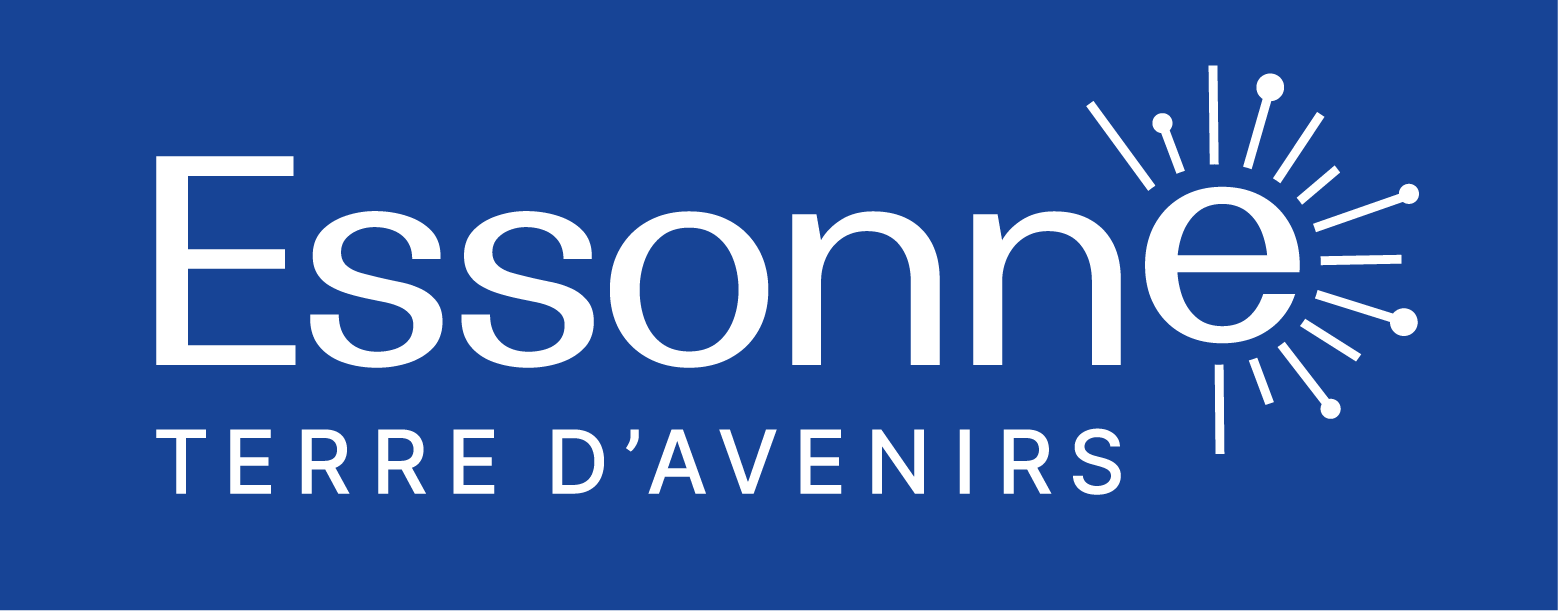 Le Département a la volonté de mener une politique sportive de haut niveau (incluant les clubs professionnels) assumant un objectif de haute performance nationale et internationale et déployant une identité originale pour le territoire de I ‘Essonne.Les dispositifs de soutien sont ainsi recentrés sur les équipes masculines et féminines évoluant au plus haut niveau national (par les résultats des clubs ou ceux de leurs athlètes) ainsi que sur les clubs n'ayant pas encore atteint ce niveau mais ayant démontré, par le biais d'appels à projets, leur capacité à atteindre rapidement les plus hauts échelons nationaux. L'objectif est d'optimiser I‘emploi des moyens alloués par le Département et de favoriser la structuration des clubs ciblés.Cette politique du haut niveau porte une identité spécifique du sport de haut niveau essonnien, déjà incarnée par plusieurs clubs emblématiques du département et articulée autour de quatre caractéristiques :- Une logique d'excellence sportive au niveau national et international, y compris dans le handisport et le sport adapté,- Construite à partir d'un projet de formation de jeunes talents essonniens,- Accompagnée d'un engagement économique, social et environnemental volontariste sur leur territoire qui contribue activement à leur modèle de développement,- Renforcée par une capacité à innover, notamment par le biais de coopérations avec d'autres acteursEssonniens.Le Département veut appuyer cette identité essonnienne du sport de haut niveau, la diffuser sur tout son territoire et la projeter nationalement à travers trois leviers : un soutien bonifié aux clubs répondant à ces critères, des appels à projets innovants et le soutien à des équipements sportifs structurants dont la conception s'inscrit dans cette démarcheBénéficiaires :Sont éligibles au présent dispositif les clubs :- Possédants 3 athlètes sur liste ministérielle (élite, senior ou relève) de l’année en cours - Evoluant dans les deux ou trois premières divisions du championnat amateur ou professionnel.de leur discipline. Celle-ci doit-être reconnue par le Ministère des sports comme discipline de haut niveau. La structure peut être :Une association sportive affiliée à une fédération sportive olympique ou non olympique agréée, Une Société commerciale soumise au code du commerce constitué par une association sportive affiliée à une fédération sportive agréée, comme le prévoit le code du sport.,Critères d’éligibilité :Le structure doit présenter les caractéristiques suivantes :Une année d'existence a minima Un siège social situé en EssonneSoutien de la collectivité locale de référence (commune ou EPCl) La structure doit respecter les obligations fixées par le Département en termes d’affichage et de communication. Conformément au règlement budgétaire et financier de la collectivité, toute structure qui perçoit une aide financière du Conseil départemental doit notamment s’engager à respecter les obligations fixées par le Département en termes d’affichage et de communication (engagements page 9)La Structure à la possibilité de participer au dispositif « Tremplin jeune citoyen » en faveur des jeunes, mis en place par le Département.COTISATIONSProposez-vous une cotisation préférentielle pour des publics spécifiques (demandeurs d’emploi bénéficiaires des minimas sociaux, personnes en situation de handicap, personnes bénéficiant du sport sur ordonnance…) ? OUI  NON                        Signatures du Président et du TrésorierSignatures du Président et du TrésorierSOUTIEN AU FONCTIONNEMENT DES CLUBS DE HAUT NIVEAU CONTEXTE DU DISPOSITIFMODALITÉS DU DISPOSITIFPIÈCES OBLIGATOIRES À FOURNIR POUR TOUTE DEMANDE (lors de la constitution de votre demande dans le cadre de la campagne de subvention 2023)Le présent dossier dûment complété ainsi que la fiche objectif (à télécharger sur le site essonne.fr)Le procès-verbal intégral de la dernière Assemblée Générale signé par le Président comportant :  - Le rapport moral  - Le rapport d’activité  - Le rapport financier daté et signé par le Président et le Trésorier (précisant que le soutien départemental a été engagé en dépenses de fonctionnement)  - Le rapport du vérificateur ou du commissaire aux comptes (Lorsque l’association perçoit un financement d’une autorité administrative d’au moins 153 000 € par an ou au moins 153 000 € de dons annuels ouvrant droit à avantage fiscal pour leurs donateurs et/ou dans le cas où la convention de financement conclue avec l’association percevant une subvention comprend une clause imposant la nomination d’un commissaire aux comptes).La copie des comptes 2022-2023 ou 2023 datés et signés par le Président et le Trésorier.(document indispensable pour le traitement de votre dossier).  Le budget prévisionnel 2023-2024 ou 2024 daté et signé par le Président et le Trésorier.Le Relevé d’Identité Bancaire ou Postal établi au nom de la structure. Le RIB doit mentionner l’adresse du siège social ou la mention « Chez Monsieur » ou « Chez Madame » suivi de l’adresse postale.Une attestation d’assurance en cours de validité SEULEMENT EN CAS DE CHANGEMENT OU DE 1ère DEMANDE :Le récépissé de déclaration à la Préfecture ou Sous-PréfectureLa copie de l’extrait de publication au Journal OfficielLes statuts signés par le PrésidentLa composition du Conseil d’administration ou du Bureau avec nom et fonction des membres et coordonnées du PrésidentL’avis de situation au répertoire SIREN de l’INSEE	Pour obtenir l’Avis de situation au répertoire SIREN de l’INSEE, se rendre sur :  
http://avis-situation-sirene.insee.frAdresse : INSEE CENTRE, 131 rue du Faubourg Bannier  45034 Orléans cedex 1 Tél. : 02.38.69.52.52       Site Internet : http://www.insee.frPRÉSENTATION DU CLUB PRÉSENTATION DU CLUB ADRESSE DU 
SIEGE SOCIAL Adresse :Code postal : Commune :Téléphone :Email :Site Internet :ADRESSE DE CORRESPONDANCE 
(si différente du siège social)Adresse :Code postal :Commune :IDENTIFICATION DU REPRÉSENTANT LÉGAL DE LA STRUCTURE 
(Président/te, si différent : autre personne désignée par les statuts)Nom : Prénom :Adresse:Code postal :CommuneTéléphone :Email :PERSONNE À CONTACTER (secrétaire, trésorier/ère, directeur/trice…)Nom : Prénom :Fonction :Téléphone :
Email :AUTRE PARTENARIAT AVEC LE CONSEIL DÉPARTEMENTALSi oui, précisez lequel (service du Conseil départemental comme la Maison des Solidarités ou le Domaine départemental de Chamarande, Centre de ressources départemental de la vie associative, matériel réformé, formation…) :RENSEIGNEMENTS CONCERNANT 
LES ADHÉRENTS ET LES RESSOURCES HUMAINES(1) Personne contribuant régulièrement à l’activité de votre structure de manière non rémunérée.
(2) Les ETPT correspondent aux effectifs physiques pondérés par la quotité de travail. A titre d’exemple, un salarié en CDI dont la quotité de travail est de 80% sur toute l’année correspond à 0,8 ETPT, un salarié en CDD de 3 mois, travaillant à 80% correspond à 0,8x3/12 soit 0,2 ETPT.RENSEIGNEMENT SUR LES PERFORMANCES SPORTIVES DU CLUBRENSEIGNEMENT SUR LES PERFORMANCES SPORTIVES DU CLUBRENSEIGNEMENT SUR LES PERFORMANCES SPORTIVES DU CLUBRENSEIGNEMENT SUR LES PERFORMANCES SPORTIVES DU CLUBDISCIPLINEFEDERATION DISCIPLINE OLYMPIQUE OU NON OLYMPIQUE Olympique      ☐ Non Olympique Olympique      ☐ Non Olympique Olympique      ☐ Non OlympiquePERFORMANCES/RESULATS  SENIORS POUR LA SAISON  2022/2023NIVEAU DE PRATIQUE NATIONALE POUR LA SAISON 2023/2024 Division 1      ☐ Division 2     ☐ Division 3 Professionnel      ☐ Amateur Division 1      ☐ Division 2     ☐ Division 3 Professionnel      ☐ Amateur Division 1      ☐ Division 2     ☐ Division 3 Professionnel      ☐ AmateurRENSEIGNEMENTS CONCERNANT 
LES SPORTIFS INSCRITS SUR LES LISTES MINISTERIELLES DE HAUT NIVEAUELITESSENIORSRELEVESNOMS DES SPORTIFS LISTESBUDGET PRÉVISIONNEL DU CLUB
SAISON 2023/2024BUDGET PRÉVISIONNEL DU CLUB
SAISON 2023/2024BUDGET PRÉVISIONNEL DU CLUB
SAISON 2023/2024BUDGET PRÉVISIONNEL DU CLUB
SAISON 2023/2024DEPENSESPrévision en eurosRECETTESPrévision en euros60 - Achats70 - Ventes de produits finis, prestations de servicesAchats d'études et de prestations de servicesMarchandisesAchats non stockés de matières et fournitures (alimentation…) Prestations de servicesFournitures non stockables (eau, énergie)Produits des activités annexes Fournitures administratives74 - Subventions d'exploitationFournitures d'entretien et de petit équipementEtat (à détailler)Autres fournitures61 - Services extérieursSous-traitance généraleRégion (à détailler)Locations mobilières et immobilièresEntretien et réparationDépartement (à détailler)AssurancesDocumentationCommune (s)DiversIntercommunalité(s)Formations62 - Autres services extérieursOrganismes sociauxRémunérations intermédiaires et honorairesPublicité, publicationsDéplacements, missions et réceptionsFonds européensFrais postaux et télécommunicationServices bancairesAgence de service et de paiement (ex. : CNASEA emplois aidés)DiversAutres établissements publics 63 - Impôts et taxesAides privéesImpôts et taxes sur rémunérationsAutre impôts et taxes64 - Charges de personnel75 - Autres produits de gestion couranteRémunération du personnelCotisationsCharges socialesAutresAutres charges de personnel76 - Produits financiers65 - Autres charges de gestion courante77 - Produits exceptionnels66- Charges financièresSur opérations de gestion67 - Charges exceptionnellesSur exercices antérieurs68 - Dotation aux amortissements, provisions et engagements78 - Reprise sur amortissements, provisions et fonds dédiésTOTAL DES CHARGES TOTAL DES PRODUITS 86 - Emploi des contributions volontaires en nature 87 - Contributions volontaires en natureSecours en natureBénévolatMise à disposition gratuite des biens et prestationsPrestations en naturePersonnes bénévolesDons en natureTOTAL DES CHARGESTOTAL DES PRODUITSExcédent €Perte de l’exercice €Fonds de réserve de l’association€ €COMPTE DE RÉSULTAT DU CLUB 
SAISON 2022/2023COMPTE DE RÉSULTAT DU CLUB 
SAISON 2022/2023COMPTE DE RÉSULTAT DU CLUB 
SAISON 2022/2023COMPTE DE RÉSULTAT DU CLUB 
SAISON 2022/2023DEPENSESPrévision en eurosRECETTESPrévision en euros60 - Achats70 - Ventes de produits finis, prestations de servicesAchats d'études et de prestations de servicesMarchandisesAchats non stockés de matières et fournitures (alimentation…) Prestations de servicesFournitures non stockables (eau, énergie)Produits des activités annexes Fournitures administratives74 - Subventions d'exploitationFournitures d'entretien et de petit équipementEtat (à détailler)Autres fournitures61 - Services extérieursSous-traitance généraleRégion (à détailler)Locations mobilières et immobilièresEntretien et réparationDépartement (à détailler)AssurancesDocumentationCommune (s)DiversIntercommunalité(s)Formations62 - Autres services extérieursOrganismes sociauxRémunérations intermédiaires et honorairesPublicité, publicationsDéplacements, missions et réceptionsFonds européensFrais postaux et télécommunicationServices bancairesAgence de service et de paiement (ex CNASEA emplois aidés)DiversAutres établissements publics 63 - Impôts et taxesAides privéesImpôts et taxes sur rémunérationsAutre impôts et taxes64 - Charges de personnel75 - Autres produits de gestion couranteRémunération du personnelCotisationsCharges socialesAutresAutres charges de personnel76 - Produits financiers65 - Autres charges de gestion courante77 - Produits exceptionnels66 - Charges financièresSur opérations de gestion67 - Charges exceptionnellesSur exercices antérieurs68 - Dotation aux amortissements, provisions et engagements78 - Reprise sur amortissements, provisions et fonds dédiésTOTAL DES CHARGES TOTAL DES PRODUITS 86 - Emploi des contributions volontaires en nature 87 - Contributions volontaires en natureSecours en natureBénévolatMise à disposition gratuite des biens et prestationsPrestations en naturePersonnes bénévolesDons en natureTOTAL DES CHARGESTOTAL DES PRODUITSExcédent €Perte de l’exercice €Fonds de réserve de l’association€ €EN TANT QUE PARTENAIRE DU CONSEIL DÉPARTEMENTAL DE L’ESSONNE,LA STRUCTURE PEUT S’IMPLIQUER DANS LE NOUVEAU DISPOSITIF « TREMPLIN JEUNE CITOYEN »EN TANT QUE PARTENAIRE DU CONSEIL DÉPARTEMENTAL DE L’ESSONNE,LA STRUCTURE PEUT S’IMPLIQUER DANS LE NOUVEAU DISPOSITIF « TREMPLIN JEUNE CITOYEN »Le Département a adopté son nouveau dispositifpour valoriser l’engagement citoyen des jeunes de 16 à 25 ans.Accompagnez les jeunes essonniens en leur permettant de s’engager dans votre structure. Nature de l’offre(s) proposée(s) par le club sur le territoirepour l’année 2023(précisez le type de mission)Le club s’engage à mettre tout en œuvre pour accueillir au moins un jeune dans le cadre du dispositif Tremplin jeune citoyen.Pour tout renseignement complémentaire, le Service départemental Jeunesse est à votre disposition. Vous pouvez contacter ce service pour tout complément d’information : service-jeunesse@cd-essonne.fr et 01.60.91.93.54 ou 01.60.91.93.65.RÈGLEMENT DE LA COMMUNICATIONLe demandeur d’une subvention auprès du Département de l’Essonne s'engage : ARTICLE 1 : Appui moral et financier A faire mention de l'appui moral et financier du Département dans toute publicité, document et communiqué à paraître dans la presse écrite, radio, télévisée ou sur Internet. Le nouveau logo du Département est disponible en suivant ce lien : http://www.essonne.fr/outils/logos/A faire mention « en partenariat avec le @cdessonne » sur toute communication sur les réseaux sociaux.ARTICLE 2 : Logo et matériel de communication du Département A faire paraître le nouveau logo du Département de l'Essonne sur les affiches, flyers, bandeaux, billetterie, invitations, site internet…A faire mention « en partenariat avec le @cdessonne » sur toute communication sur les réseaux sociaux.Le matériel de communication devra impérativement figurer sur les lieux de manifestations sportives subventionnées par le Département. ARTICLE 3 : Autorisation de publicationA s’assurer auprès des participants qu’ils ont remplis un formulaire d’autorisation de publication (droits à l’image)ARTICLE 4 : Litiges Le Département se réserve le droit de réclamer les sommes versées si les conditions précitées ne sont pas respectées.Date :                                            Signature du responsable : 	RGPDLes données à caractère personnel sont collectées par les Guichets d’Entrée Unique (GEU) de la Direction des sports, de la jeunesse et de la vie associative (DSJVA), et de la Direction de l’Animation Territoriale, d’attractivité et des contrats (DATAC) dans le but de traiter les demandes de subventions et d’appels à projets formulées par des associations, EPCI et collectivités.Les coordonnées des responsables des structures peuvent également être utilisées, sur la base de leur consentement, pour leur envoyer par e-mail ou courriel des informations d’actualité du Département.Le responsable de traitement est le Conseil Départemental de l’Essonne.En tant que responsable de la structure, acceptez-vous que le Département de l’Essonne traite vos données personnelles (identité et coordonnées) pour recevoir par e-mail ou courrier les informations d’actualité du Département ? Oui    NonEn cas de refus, vous ne recevrez pas les lettres d’actualité du DépartementConformément au chapitre III du RGPD et au chapitre II du Titre II de la Loi « Informatique et Libertés » réécrite, vous disposez de droits concernant le traitement de vos données. Pour en savoir plus sur la gestion de vos données et de vos droits, le Département vous invite à consulter les mentions d’information complémentaires via son site internet, rubrique « Traitement des données » (http://www.essonne.fr/).Date :                                            Signature du responsable : ATTESTATION SUR L’HONNEURJe, soussigné(e)                                                               , représentant légal de l’association, certifie : Que l’association est régulièrement déclarée à la Préfecture et qu’elle est en règle au regard de l’ensemble des déclarations sociales et fiscales ainsi que des cotisations et paiements correspondants, Exactes et sincères les informations du présent dossier, notamment la mention de l’ensemble des demandes de subvention déposé auprès d’autres financeurs publics ainsi que l’approbation du budget par les instances statutaires. J’ai pris connaissance de l’article L 1611.4 du Code Général des Collectivités Territoriales qui donne au Conseil départemental un pouvoir de contrôle sur l’association et du texte de la Loi du 6 février 1992 qui fixe les conditions d’une publication des comptes en annexe du compte administratif du Conseil départemental. Adhérer à la charte départementale des valeurs républicaines et de la laïcité, après en avoir pris connaissance sur le site www.associations.essonne.frFait, à                                                                   le         /          /       Signature :